Publicado en Málaga el 30/10/2020 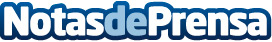 deepEX aterriza en España para liderar el sector de la limpieza industrial en grandes superficiesMultitud de empresas en todo el mundo están prestando especial atención en aumentar la calidad de sus instalaciones y mejorar las condiciones laborales de sus empleados. Esto no solo conlleva una mejora en la producción, sino también en la calidad ofrecida a clientes y proveedoresDatos de contacto:Rafael Fernándezwww.deepex.net951244111Nota de prensa publicada en: https://www.notasdeprensa.es/deepex-aterriza-en-espana-para-liderar-el_1 Categorias: Inmobiliaria Logística Recursos humanos Consumo Otras Industrias http://www.notasdeprensa.es